Родительское собрание в 3 классах«Выбор модуля курса «Основы религиозных культур и светской этики на 2019-2020 года» - тема родительского собрания для родителей обучающихся 3 класса в МБОУ СОШ № 4, прошедшего 14 марта 2019 года.	В 4-х классах общеобразовательных учреждений Российской Федерации введено преподавание комплексного учебного курса «Основы религиозных культур и светской этики», включающего шесть учебных модулей по выбору семьи школьника: «Основы православной культуры»; «Основы исламской культуры»; «Основы буддийской культуры»; «Основы иудейской культуры»; «Основы мировых религиозных культур»; «Основы светской этики». 	Каждый родитель законный представитель написал заявление о выборе модуля для изучения его ребенком. В этом учебном году 100% родителей выбрали для изучения модуль «Основы Православной культуры».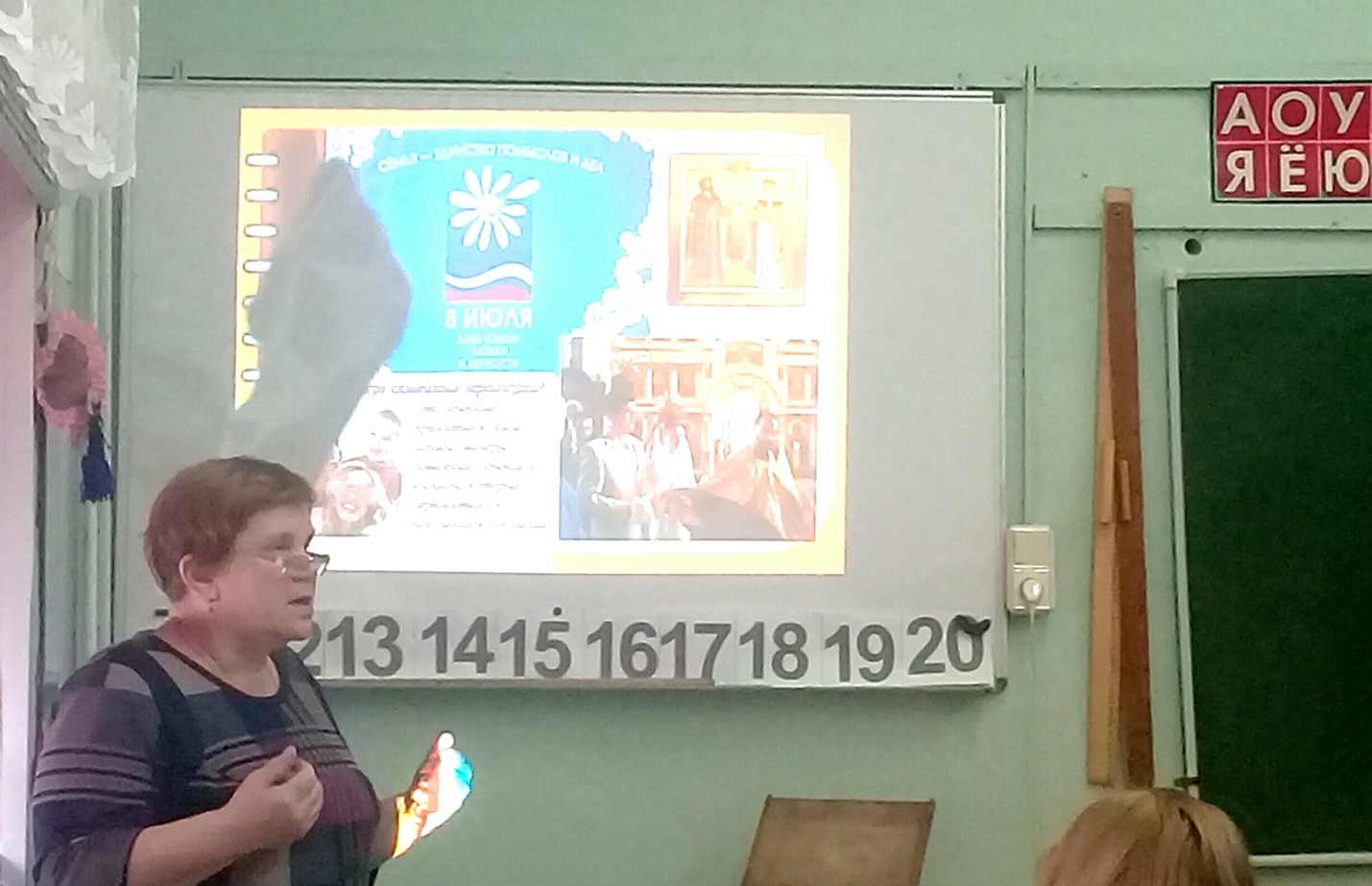 